ФЕДЕРАЛЬНОЕ ГОСУДАРСТВЕННОЕ БЮДЖЕТНОЕ УЧРЕЖДЕНИЕ НАУКИФЕДЕРАЛЬНЫЙ ИССЛЕДОВАТЕЛЬСКИЙ ЦЕНТР «ЯКУТСКИЙ НАУЧНЫЙ ЦЕНТР СИБИРСКОГО ОТДЕЛЕНИЯ 
РОССИЙСКОЙ АКАДЕМИИ НАУК» (ЯНЦ СО РАН)ИНСТИТУТ ПРОБЛЕМ НЕФТИ И ГАЗА (ИПНГ СО РАН)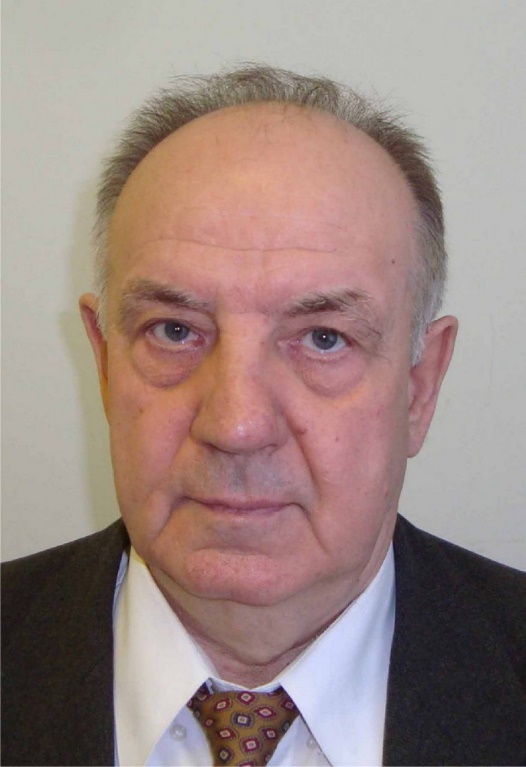 Всероссийская научная конференция«Геология и нефтегазовый потенциал Республики Саха (Якутия): проблемы разведки и освоения», посвященная памяти заслуженного геолога РФ,доктора геолого-минералогических наукВячеслава Стефановича Ситникова, г. Якутск, 11 августа 2022 г.Уважаемые коллеги!6 августа 2022 года исполнилось бы 80 лет со дня рождения Вячеслава Стефановича Ситникова, заслуженного геолога РФ, первооткрывателя Чаяндинского нефтегазоконденсатного месторождения Республики Саха (Якутия), доктора геолого-минералогических наук, известного ученого, руководителя лаборатории месторождений нефти и газа Института проблем нефти и газа СО РАН, г.ЯкутскПриглашаем Вас принять участие во Всероссийской научной конференции «Геология и нефтегазовый потенциал Республики Саха (Якутия): проблемы разведки и освоения», которая состоится в г. Якутске 11 августа 2022 г. в Институте проблем нефти и газа СО РАН.Тематика конференции:1. Нефтегазопоисковые исследования; геология, геохимия нефти и газа;2. Тектоника и перспективы нефтегазоносности северных территорий республики и прилегающих акваторий;3. Вопросы использования УВ ресурсов в Восточной Сибири, включая низкорентабельные запасы;4. Нетрадиционные ресурсы углеводородного сырья: теория и практика;5. Экологические проблемы эксплуатации объектов нефтегазового комплекса.Форма выступления: доклады в очно-дистанционном формате.Планируемая продолжительность и формат докладов: пленарный доклад – 20 мин., устный доклад – 7 мин.Рабочий язык конференции: русский.Программный комитетКонторович А.Э. – академик РАН, д.г.-м.н., советник РАН, ИНГГ СО РАН, Новосибирск;Каширцев В.А. – член-корреспондент РАН – д.г.-м.н., ИНГГ СО РАН, Новосибирск;Лебедев М.П. – член-корреспондент РАН, д.т.н., генеральный директор ФИЦ «ЯНЦ СО РАН», Якутск;Соколова М.Д. – д.т.н., директор ИПНГ СО РАН, Якутск.Организационный комитет конференцииПредседатель: Жарков А.М.   – д.г.-м.н., г.н.с. ИПНГ СО РАН, ЯкутскЗам. председателя:Погодаев А.В. – к.г.-м.н., с.н.с. ИПНГ СО РАН, ЯкутскЧлены оргкомитета:д.т.н. Рожин И.И., к.т.н. Будугаева В.А., Севостьянова Р.Ф., к.т.н. Слепцова М.И., к.х.н. Глязнецова Ю.С., к.б.н. Ерофеевская Л.А., к.х.н. Калачева Л.П., д.х.н. Иванова И.КСекретари:Бердыев С.С., Николаева М.В., Далбаева Е.А., Портнягин А.С.Регистрация и подача тезисовОбъем тезисов – не более 2 страниц формата А4 с 1,5 интервалом и 12 шрифтом Times New Roman, верхнее и нижнее поля – 2,5 см, левое поле – 3 см, правое поле –1,5 см, отступ (абзац) – 1,25 см, выравнивание по ширине. Планируется выпуск рецензированного электронного сборника тезисов конференции.Для составления программы и планирования работы конференции просим Вас до 25 июля 2022 г. сообщить об участии, а также отправить тезисы докладов на электронную почту по адресу geositconf@mail.ru.Координаты и контакты оргкомитета:677980, Республика Саха (Якутия), г. Якутск, ул. Петровского, 2тел.: 8-924-898-70-19 ватсапE-mail: geositconf@mail.ru. Образец оформления тезисовОПТИМИЗАЦИОННЫЙ МЕТОД ОЦЕНКИ АМПЛИТУДНОГО СПЕКТРА СЕЙСМИЧЕСКОГО ИМПУЛЬСАд.г.-м.н. Иванов И.И.1, к.т.н. Волков И.М.21ФИЦ «ЯНЦ СО РАН» Институт проблем нефти и газа СО РАН, 2АО «Якутскгеофизика»Цифровая обработка сигналов, в частности, сейсмических импульсов, входит в широкую область применения спектрального анализа. Важная ее проблема – оценка амплитудного спектра сигнала – является одной из самых известных задач сейсморазведки…